Charity partnership application process (2020-2021)QBE’s approach to sustainability and community investmentAs a company that helps people and businesses protect themselves and recover from risk, QBE has a focus on sustainability and this is an integral part of achieving our purpose, understanding the needs of our customers and ensuring the sustainability of our business. To provide quality solutions for our customers, we seek to understand the trends impacting them and the broader communities in which we operate. As an insurance company, we are uniquely placed to help people in their times of need and our community investments reflect this. Our key avenues for community contribution across our global business divisions include:The QBE Foundation;Sponsorship and events; andBusiness initiatives (such as Premiums4Good).The QBE FoundationThe QBE Foundation partners with impactful not-for-profits around the world to help people overcome poverty, strengthen their health and wellbeing, and to build more inclusive, sustainable communities. Our community approach is underpinned by employee engagement and the Sustainable Development Goals:•	Employee engagement: Local volunteering and giving activities that engage and support our employees to make a positive contribution to the communities in which they live and work;•	Sustainable Development Goals: Major partnerships and funding aligned with our priority Sustainable Development Goals (SDGs). These SDGs connect most closely to QBE’s purpose and strategic business priorities, and therefore are where we can have the greatest impact:SDG 1 – No poverty SDG 3 – Good health and well-being SDG 5 – Gender equality SDG 8 – Decent work and economic growth SDG 10 – Reduced inequalitiesSDG 11 – Sustainable cities and communitiesSDG 13 – Climate action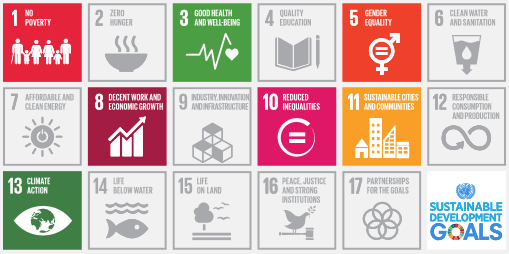 The partnership with QBEFrom 2020 QBE will partner with two charities that align with one (or more) of the following SDGs: SDG 3 – Good health and well-being SDG 8 – Decent work and economic growth SDG 11 – Sustainable cities and communitiesThe two-year partnership is worth a minimum of £100,000 per year, for each partner and we are looking to partner on charitable initiatives that will have a demonstrable legacy beyond the duration of our partnership with them.Through these partnerships we aim to create meaningful sustained impact in the communities in which we live and operate. How to submit your applicationPartnership applications should be submitted online via QBEeurope.com/charitypartnership2020Should you have any questions, please contact QBEFoundationEO@uk.qbe.com 
Please note, the size of the text boxes cannot be adjusted. Please keep within the space provided.  Charity partnership application formAbout your organisationName of charityRegistered charity number
and country of domainYear establishedAddressTelephone number	Contact nameContact email address	WebsiteChairman	Chief ExecutiveNumber of full and part-	Number of 
time employees	volunteers employedGeographical locationsIndicate the need
supported by the charity’s workSummary of the charity’saims and objectivesThe goalDescribe the goal that you would like us to achieve together. Emphasise the legacy that will be created to live beyond the two-year partnership.Sustainability Development Goal alignmentHow does your charity and this initiative align with our priority Sustainable Development Goals?Partnership benefitsWhat benefits do you see our potential partnership having to your charity, and to QBE? 
Partnership benefitsBeyond fundraising, describe how QBE and its employees can support the delivery of this initiative.EngagementHow do you propose to manage the delivery of this initiative during the partnership and beyond?Relevant experienceProvide examples of where you have worked on similar initiatives with a corporate partner. 


SponsorshipPlease provide a breakdown with regard to how the funds will be allocated to deliver this initiative.How will delivery of the initiative be measured, and ongoing legacy managed?Strategic partnership with QBEGiven QBE specialises in helping businesses manage and offset risk; what additional benefit do you envisage us being able to bring to this initiative.  Further informationProvide additional information which supports this application and current employee engagement with QBE employees.
Application authorisationSigned on behalf of
the charityNameTitleDate 